باسمه تعالي			فرم ارزيابي دفاع پايان نامه كارشناسي ارشد/دكتراي حرفهاي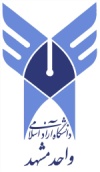 دانشگاه آزاد اسلامي واحد مشهد- دانشكده.........همكار محترم .........................................................................عضو هيات داوران جلسه دفاعيه پايان نامه كارشناسي ارشد خانم/ آقای..................................................................دانشجوي رشته ................................................................ گرايش ............................................................... خواهشمند است بر مبناي جدول زير نظر خود را اعلام فرماييد.    نام و نام خانوادگي:                                   سمت:                                    تاريخ                           امضاءرديفعنوانحداكثر نمرهنمره پيشنهاديملاحظات1نحوه تنظيم و نگارش مطالب22محتواي پژوهشي و نوآوري پايان نامه5/33كيفيت و كميت استفاده از منابع و به روز بودن آنها24چگونگي تحليل مطالب و نتيجه گيري با توجه به هدف اوليه تعيين شده5/25به كارگيري مناسب جدول ها، منحني ها، شكل ها و نقشه ها براي تشريح مطالب به ويژه استفاده از نرم افزار در موارد فوق16ارائه نظرات جديد و پيشنهاد براي ادامه كار5/17مقايسه علمي نتايج با يافته هاي ديگران18چگونگي ارائه پايان نامه در جلسه دفاعيه (شامل استفاده از وسايل تكنولوژي آموزشي)19توانايي دانشجو در پاسخگويي به پرسش ها5/110ارزيابي مديريت پژوهش پايان نامه (طبق فرم شماره 1)2نمره پايان نامه18اصلاحاتي كه بايد در پايان نامه انجام شود: